Year 6 CV Football League                                                                                                                            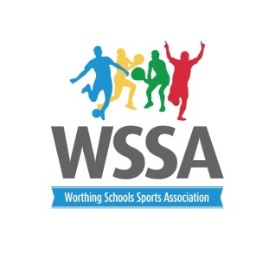  Worthing FC Woodside Road Worthing                                                           1.Orchards 2.Downsbrook3.TAB 4.Chesswood5.Durrington 6.Vale7.English Martyrs 8.Broadwater 9.West Park Rules Teams must consist of 7 players and a squad size of your choiceMatches will be 8 min each way 2 min at half time and 2 min between games. Matches will be centrally timed Unless otherwise informed schools will need to provide a refereeAstro boots, shin pads and football socks must be worn Rolling substitutions The offside rule will not apply. Points will be awarded as follows 5 win, 3 draw, 2 if you score over half, 1 lossDate Pitch 1Pitch 2Pitch  3 18th October3.30pm3.50pm4.10pm4.30pm 1v84v58v92v92v76v25v33v83v67v14v7 5v615th November3.30pm3.50pm4.10pm4.30pm 6v49v13v18v47v35v84v99v38v26v77v51v229th November 3.30pm3.50pm4.10pm4.30pm 4v27v88v61v65v19v52v32v56v91v49v73v4 